ЧАСТНОЕ УЧРЕЖДЕНИЕДОПОЛНИТЕЛЬНОГО ПРОФЕССИОНАЛЬНОГО ОБРАЗОВАНИЯ«УЧЕБНО-МЕТОДИЧЕСКИЙ ЦЕНТР СПЕЦИАЛЬНОЙ ПОДГОТОВКИ И БЕЗОПАСНОСТИ «СТРЕЛКОВЫЙ КЛУБ БРЯНСК»ПРОГРАММА«ОБУЧЕНИЕ РАБОТНИКОВ ОБРАЗОВАТЕЛЬНЫХ УЧРЕЖДЕНИЙ ПЕРВОЙ ПОМОЩИ»г. Брянск, 2020ПОЯСНИТЕЛЬНАЯ ЗАПИСКАЗнания и навыки по оказанию первой помощи необходимы всем, ибо несчастный случай, или острое заболевание, или отравление, утопление и т.п. могут произойти в любое время.Основными направлениями деятельности образовательного учреждения в области охраны здоровья является обеспечение приоритета сохранения жизни и здоровья работников и учащихся, административное управление охраной труда, расследование и учет несчастных случаев на производстве и профессиональных заболеваний.Работник образовательного учреждения обязан правильно применять средства индивидуальной и коллективной защиты, проходить обучение безопасным методам и приемам выполнения работ, инструктаж по охране труда, стажировку на рабочем месте и проверку знаний требований охраны труда.ФЗ № 313 от 03.07.2016 г. «Об образовании в Российской Федерации» внес изменение, касающееся здоровья учащихся. Согласно этим изменениям педагогические работники должны уметь оказывать первую помощь. Правила оказания первой помощи необходимо знать всем работникам образовательных учреждений, так как правильно и своевременно оказанная доврачебная помощь имеет большое значение для выздоровления пострадавшего. Регламентируется это требование пунктом 11 ч.1 ст.41.Поэтому перед каждым учебным заведением стоит задача обучить сотрудников оказывать первую помощь. Исключений данный закон не предусматривает.Прием граждан на обучение по данной программе осуществляется согласно Закону «Об образовании в РФ». Учебный план и программа разработаны в соответствии с требованиями действующего законодательства РФ.Учебный план - документ, обязательный для выполнения каждым обучающимся. Указанный в нем перечень тем, общее количество часов, отводимых на изучение каждой темы, вопросы, выносимые на итоговый контроль, не могут быть изменены.Последовательность изучения тем программы может изменяться при условии, что программа будет выполнена полностью. Все изменения, вносимые в учебную программу, должны быть рассмотрены методической комиссией учебного учреждения и утверждены руководителем.Продолжительность учебного часа по программе для проведения теоретических и практических занятий составляет 45 минут. Учет посещаемости занятий, успеваемости и пройденных тем ведется преподавателем в учебном журнале.  Теоретическое и практическое обучение проводится с изучением обязательных практических навыков и приемов оказания первой помощи с использованием учебных материалов, а для отработки приемов сердечно-легочной реанимации с использованием тренажера-манекена, а также в виде ролевой игры «пострадавший-помогающий», где все роли отрабатываются обучаемыми под руководством преподавателя. Продолжительность курса 16 часов (2 учебных дня).Содержание итогового контроля (зачета):Теоретическая часть проводится в учебном классе и  включает в себя вопросы по навыкам оказания первой помощи при: отсутствии сознания, остановке дыхания и кровообращения, наружных кровотечениях, инородных телах в верхних дыхательных путях, травмах различных областей тела, ожогах, отморожениях, отравлениях. Проверка теоретических знаний проводится по билетам, имеющим не менее трех открытых вопросов, либо имеющим не более десяти закрытых вопросов с тремя вариантами ответов (в форме тестирования).Практическая часть проводится в учебном классе и включает в себя оказание первой помощи с использованием средств оказания первой помощи на тренажере-манекене с использованием подручных и медицинских перевязочных средств  и средств  для транспортировки пострадавшего в лечебное учреждение.До практической части зачета не допускаются лица, получившие неудовлетворительный результат сдачи теоретической части зачета.Лица, успешно освоившие программу должны знать в полном объеме теоретическую часть содержания курса и уметь оказывать первую помощь при различных травмах и иных угрозах жизни и здоровью.По окончании обучения всем обучающимся, успешно сдавшим зачет по программе «Обучение работников образовательных учреждений первой помощи»,  выдается удостоверение установленного образца (Приложение 1) о повышении квалификации сроком на один год, согласно Постановлению РФ № 1/29 от 13.01.2003 г.  «Об утверждении Порядка обучения по охране труда и проверке знаний требований охраны труда работников организаций». Работодатель (или уполномоченное им лицо) организует проведение периодического, не реже одного раза в год, обучения работников оказанию первой помощи пострадавшим. Вновь принимаемые на работу проходят обучение по оказанию первой помощи пострадавшим в сроки, установленные работодателем (или уполномоченным им лицом), но не позднее одного месяца после приема на работу.Учебно-тематический план (очная форма обучения)Сроки обучения: 2 учебных дня (16 часов).Продолжительность учебной недели: 2 дня.Продолжительность учебного часа: 45 минут.Начало занятий: 10:00, окончание занятий: 17:55, перерыв на обед: 13:30-14:30.Место проведения занятий: учебный класс.ПРОГРАММАТема 1.  Организационно-правовые аспекты оказания первой помощи пострадавшим, в том числе при дорожно-транспортном происшествии для работников образовательных учреждений.Понятие «первая помощь». Неотложные состояния, требующие проведения мероприятий первой помощи, правила и порядок их проведения. Понятие о видах дорожно-транспортных происшествий (ДТП)  и структуре дорожно-транспортного травматизма. Организация, виды помощи пострадавшим в ДТП.  Правила и порядок осмотра места ДТП. Организационно-правовые аспекты оказания первой помощи пострадавшим в ДТП.Тема 2. Правила и порядок осмотра пострадавшего. Оценка состояния пострадавшего. Правила вызова скорой помощи. Аптечка первой помощи.Теоретическое занятие: Правила и порядок осмотра пострадавшего. Основные критерии оценки нарушения сознания, дыхания (частоты), кровообращения. Последовательность осмотра: голова, шея и шейный отдел позвоночника, грудь, живот, таз, конечности, грудной и поясничный отделы позвоночника. Правила вызова скорой помощи.Практическое занятие:Отработка приемов определения пульса (частоты) на лучевой, сонной  и бедренной артерии. Работа в парах (ролевая игра «спасатель-диспетчер скорой помощи»).Тема 3. Мероприятия по проведению сердечно-легочной реанимации до появления признаков жизни и поддержанию проходимости дыхательных путей.Теоретическое занятие: Причины внезапной смерти: внутренние, внешние. Достоверные признаки клинической и биологической смерти. Способы определения сознания, дыхания. Кровообращения. Понятие о сердечно-легочной реанимации. Приемы восстановления и поддержания проходимости верхних дыхательных путей. Техника проведения искусственной вентиляции легких и непрямого массажа сердца. Базовый реанимационный комплекс. Критерии эффективности сердечно-легочной реанимации. Показания к прекращению сердечно-легочной реанимации. Особенности сердечно-легочной реанимации у детей. Порядок оказания первой помощи при частичном и полном нарушении проходимости верхних дыхательных путей, вызванном инородным телом у пострадавшего в сознании, без сознания.Практическое занятие:Отработка приемов осмотра пострадавшего: определение сознания, дыхания, кровообращения. Отработка приемов восстановления проходимости верхних дыхательных путей: запрокидывание головы с выдвижением подбородка, очищение ротовой полости от видимых инородных тел. Отработка приемов искусственной вентиляции легких «рот в рот», «рот в нос» с применением устройств для искусственной вентиляции легких. Отработка приемов непрямого массажа сердца на манекене-тренажере в соотношении 2:30 (2 вдоха, 30 нажатий). Отработка приема перевода пострадавшего в «стабильное боковое положение». Отработка приемов удаления инородного тела из верхних дыхательных путей.Тема 4. Первая помощь при  наружных кровотечениях, ранениях. Способы остановки кровотечений. Правила наложения жгута или закрутки.Теоретическое занятие: Понятие «кровотечение». Виды кровотечений: наружное (капиллярное, венозное, артериальное), внутреннее, смешанное. Признаки кровопотери. Способы временной остановки наружного кровотечения: пальцевое прижатие артерий, максимальной сгибание конечности в суставе, наложение давящей повязки, наложение кровеостанавливающего жгута, закрутки и т.д. Правила наложения кровеостанавливающего жгута. Подручные средства, используемые для остановки кровотечения. Порядок оказания помощи при сильном наружном кровотечении. Порядок оказания помощи при носовом кровотечении. Виды ран, ранений. Первая помощь при ранениях.Практическое занятие:Отработка приемов временной остановки кровотечения.  Отработка техники пальцевого прижатия артерий (сонной, подключичной, подмышечной, плечевой, бедренной). Отработка техники максимального сгибания конечности в суставе. Наложение давящей повязки на рану. Отработка техники и правил наложения кровеостанавливающего жгута (в том числе импровизированного жгута из подручных средств). Наложение повязок на различные части тела при ранениях.Тема 5.  Первая помощь при  травмах различных областей тела: ушиб, вывих, растяжение, перелом. Частные случаи травм различных областей тела.Теоретическое занятие: Понятия «ушиб», «вывих», «растяжение». Первая помощь при ушибе, вывихе, растяжении.  Понятие «перелом».  Виды переломов: открытый и закрытый перелом. Признаки открытых переломов.  Опасные осложнения открытых переломов: кровотечение, травматический шок. Принципы оказания первой помощи. Основные проявления травмы шейного, грудного, поясничного отделов позвоночника, травмы таза. Первая помощь при переломах с помощью транспортерных шин и подручных средств. Травма головы, первая помощь.  Особенности травм волосистой части головы. Порядок оказания первой помощи. Особенности оказания первой помощи при травмах глаза и носа. Основные проявления черепно-мозговой травмы. Порядок оказания первой помощи. Особенности наложения повязки при открытой черепно-мозговой травме. Транспортное положение. Травма груди, первая помощь. Основные проявления травмы груди. Понятие об открытом пневмотороксе, острой дыхательной недостаточности. Порядок оказания первой помощи. Особенности наложения повязки при открытой травме груди. Особенности наложения повязки на рану с инородным телом. Транспортное положение. Травма живота, первая помощь. Основные проявления травмы живота. Закрытая травма живота с признаками внутреннего кровотечения и повреждения половых органов. Порядок оказания первой помощи. Особенности наложения повязок на рану при выпадении органов брюшной полости, при наличии инородного тела в ране. Транспортные положения при закрытой ране живота с признаками внутреннего кровотечения при  сильной боли.Практическое занятие:Наложение повязок на раны волосистой части головы, при травмах глаз, носа. Отработка приемов оказания первой помощи пострадавшему с черепно-мозговой травмой. Придание транспортного положения пострадавшему в сознании, без сознания. Наложение повязок при открытой травме груди. Наложение повязок при наличии инородного тела в ране. Придание транспортного положения при травме груди. Отработка приемов оказания первой помощи при закрытой и открытой травмах живота, при наличии инородного тела в ране и выпадении из раны органов брюшной полости.Тема 6. Первая помощь при  ожогах, отморожении и переохлаждении, перегревании, отравлениях, утоплении. Теоретическое занятие: Ожоговая травма, первая помощь. Виды ожогов. Основные проявления. Понятие о поверхностных и глубоких ожогах. Ожог верхних дыхательных путей, отравление угарным газом и продуктами горения, основные проявления. Порядок оказания первой помощи. Холодовая травма, первая помощь. Виды холодовой травмы. Основные проявления переохлаждения (гипотермии), порядок оказания первой помощи, способы согревания. Основные проявления отморожения, оказание первой помощи. Перегревание, первая помощь. Факторы, способствующие развитию перегревания (гипотермии). Основные проявления, оказание первой помощи. Отравления, пути попадания ядов в организм. Признаки острого отравления. Порядок оказания первой помощи при попадании отравляющих веществ в организм через дыхательные пути, пищеварительный тракт, через кожу. Основные проявления отравлений выхлопными газами, жидкостями, бензином, этиленгликолем. Порядок оказания первой помощи. Виды утоплений. Порядок оказания первой помощи при истинном (синем) и ложном (бледном) утоплении. Практическое занятие:Отработка приемов и порядка оказания первой помощи при термических и химических ожогах, ожоге верхних дыхательных путей. Отработка приемов реанимационных действий при утоплении. Тема 7. Первая помощь при неотложных состояниях, вызванных внезапными заболеваниями.Теоретическое занятие: Понятие «неотложные состояния». Виды неотложных состояний. Обморок, первая помощь. Шок, первая помощь. Анафилактический шок, первая помощь. Приступ бронхиальной астмы, первая помощь. Гипервентиляция, первая помощь. Стенокардия, первая помощь. Сердечный приступ (инфаркт миокарда), первая помощь. Инсульт, первая помощь. Эпилептический припадок (эпилепсия), первая помощь. Гипогликемия, первая помощь. Отравление, первая помощь.Практическое занятие:Решение ситуационных задач по теме.Тема 8. Иммобилизация, транспортировка пострадавших. Оказание первой психологической помощи пострадавшим.Теоретическое занятие: Понятие «иммобилизация». Правила транспортировки пострадавших при различных видах повреждений. Понятие о «возвышенном положении», «положении полусидя», «стабильном боковом положении». Транспортные положения, придаваемые пострадавшим при сильном кровотечении, травматическом шоке, при травме головы, груди, живота, костей таза, позвоночника (в сознании, без сознания). Приемы транспортировки пострадавших на руках одним или двумя спасателями. Транспортировка пострадавшего при невозможности вызвать скорую медицинскую помощь. Транспортировка пострадавших при невозможности вызвать скорую медицинскую помощь. Особенности транспортировки при различных видах травм. Правила оказания первой психологической помощи пострадавшим, в том числе в ДТП. Особенности оказания помощи детям.Тема 9.  Итоговый контроль (зачет).Теоретическое занятие: Проводится в форме тестирования по билетам, имеющим не более десяти закрытых вопросов с тремя вариантами ответов. Практическое занятие:Практическая часть проводится в учебном классе и включает в себя оказание первой помощи с использованием средств оказания первой помощи на тренажере-манекене с использованием подручных и медицинских перевязочных средств  и средств  для транспортировки пострадавшего в лечебное учреждение (решение ситуационных задач).ПРИЛОЖЕНИЕ 1ОБРАЗЕЦ«УТВЕРЖДАЮ»Директор ЧУ ДПО «СК Брянск»_________________С.Н.Горохов« ____»________________20___г.№ п/пНаименование темВсего часовИз нихИз них№ п/пНаименование темВсего часовтеорияпрактика1.Организационно-правовые аспекты оказания первой помощи пострадавшим, в том числе при дорожно-транспортном происшествии для работников образовательных учреждений0,50,5-2.Правила и порядок осмотра пострадавшего. Оценка состояния пострадавшего. Правила вызова скорой помощи. Аптечка первой помощи10,50,53.Мероприятия по проведению сердечно-легочной реанимации до появления признаков жизни и поддержанию проходимости дыхательных путей3214.Первая помощь при  наружных кровотечениях, ранениях. Способы остановки кровотечений. Правила наложения жгута или закрутки3125.Первая помощь при  травмах различных областей тела: ушиб, вывих, растяжение, перелом. Частные случаи травм различных областей тела3126.Первая помощь при  ожогах, отморожении и переохлаждении, перегревании, отравлениях, утоплении10,50,57.Первая помощь при неотложных состояниях,  вызванных внезапными заболеваниями1,510,58.Иммобилизация, транспортировка пострадавших. Оказание первой психологической помощи пострадавшим119.Итоговый контроль (зачет)211Итого:Итого:168,57,5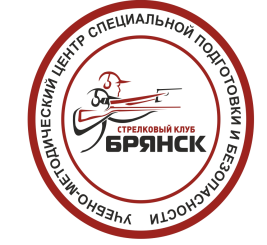 Частное учреждение дополнительного профессионального образованияЧастное учреждение дополнительного профессионального образованияЧастное учреждение дополнительного профессионального образованияЧастное учреждение дополнительного профессионального образованияЧастное учреждение дополнительного профессионального образования"Учебно-методический центр специальной подготовки и безопасности"Учебно-методический центр специальной подготовки и безопасности"Учебно-методический центр специальной подготовки и безопасности"Учебно-методический центр специальной подготовки и безопасности"Учебно-методический центр специальной подготовки и безопасности"Стрелковый клуб Брянск""Стрелковый клуб Брянск""Стрелковый клуб Брянск""Стрелковый клуб Брянск""Стрелковый клуб Брянск"Лицензия на осуществление образовательной деятельности выданаЛицензия на осуществление образовательной деятельности выданаЛицензия на осуществление образовательной деятельности выданаЛицензия на осуществление образовательной деятельности выданаЛицензия на осуществление образовательной деятельности выданаДепартаментом образования и науки Брянской областиДепартаментом образования и науки Брянской областиДепартаментом образования и науки Брянской областиДепартаментом образования и науки Брянской областиДепартаментом образования и науки Брянской области№ 3686  от 05 августа 2015 г.№ 3686  от 05 августа 2015 г.№ 3686  от 05 августа 2015 г.№ 3686  от 05 августа 2015 г.№ 3686  от 05 августа 2015 г.УДОСТОВЕРЕНИЕ                                                                 о повышении квалификацииУДОСТОВЕРЕНИЕ                                                                 о повышении квалификацииУДОСТОВЕРЕНИЕ                                                                 о повышении квалификацииУДОСТОВЕРЕНИЕ                                                                 о повышении квалификацииУДОСТОВЕРЕНИЕ                                                                 о повышении квалификацииСКБ № 0001 от «10» января 2020 г. СКБ № 0001 от «10» января 2020 г. СКБ № 0001 от «10» января 2020 г. СКБ № 0001 от «10» января 2020 г. СКБ № 0001 от «10» января 2020 г. Настоящее удостоверение свидетельствует о том, чтоНастоящее удостоверение свидетельствует о том, чтоНастоящее удостоверение свидетельствует о том, чтоНастоящее удостоверение свидетельствует о том, чтоНастоящее удостоверение свидетельствует о том, чтоИванов Иван ИвановичИванов Иван ИвановичИванов Иван ИвановичИванов Иван ИвановичИванов Иван Ивановичс "09" января 2020 года     по "10" января 2020 годас "09" января 2020 года     по "10" января 2020 годас "09" января 2020 года     по "10" января 2020 годас "09" января 2020 года     по "10" января 2020 годас "09" января 2020 года     по "10" января 2020 годаПрошел (а) повышение квалификации по программеПрошел (а) повышение квалификации по программеПрошел (а) повышение квалификации по программеПрошел (а) повышение квалификации по программеПрошел (а) повышение квалификации по программе"ОБУЧЕНИЕ РАБОТНИКОВ ОБРАЗОВАТЕЛЬНЫХ УЧРЕЖДЕНИЙ ПЕРВОЙ ПОМОЩИ""ОБУЧЕНИЕ РАБОТНИКОВ ОБРАЗОВАТЕЛЬНЫХ УЧРЕЖДЕНИЙ ПЕРВОЙ ПОМОЩИ""ОБУЧЕНИЕ РАБОТНИКОВ ОБРАЗОВАТЕЛЬНЫХ УЧРЕЖДЕНИЙ ПЕРВОЙ ПОМОЩИ""ОБУЧЕНИЕ РАБОТНИКОВ ОБРАЗОВАТЕЛЬНЫХ УЧРЕЖДЕНИЙ ПЕРВОЙ ПОМОЩИ""ОБУЧЕНИЕ РАБОТНИКОВ ОБРАЗОВАТЕЛЬНЫХ УЧРЕЖДЕНИЙ ПЕРВОЙ ПОМОЩИ"Основные учебные разделыОсновные учебные разделыОсновные учебные разделыКол-во часовОтметка о контроле1Теоретическая частьТеоретическая часть8,5Зачтено2Практическая частьПрактическая часть7,5ЗачтеноИтого часовИтого часов16Протокол заседания комиссии по проверке знаний № 01/20 от 10 января 2020 г.Протокол заседания комиссии по проверке знаний № 01/20 от 10 января 2020 г.Протокол заседания комиссии по проверке знаний № 01/20 от 10 января 2020 г.Протокол заседания комиссии по проверке знаний № 01/20 от 10 января 2020 г.Протокол заседания комиссии по проверке знаний № 01/20 от 10 января 2020 г.Председатель комиссии_______________Председатель комиссии_______________Председатель комиссии_______________Председатель комиссии_______________Председатель комиссии_______________м.п.Рег.номер____